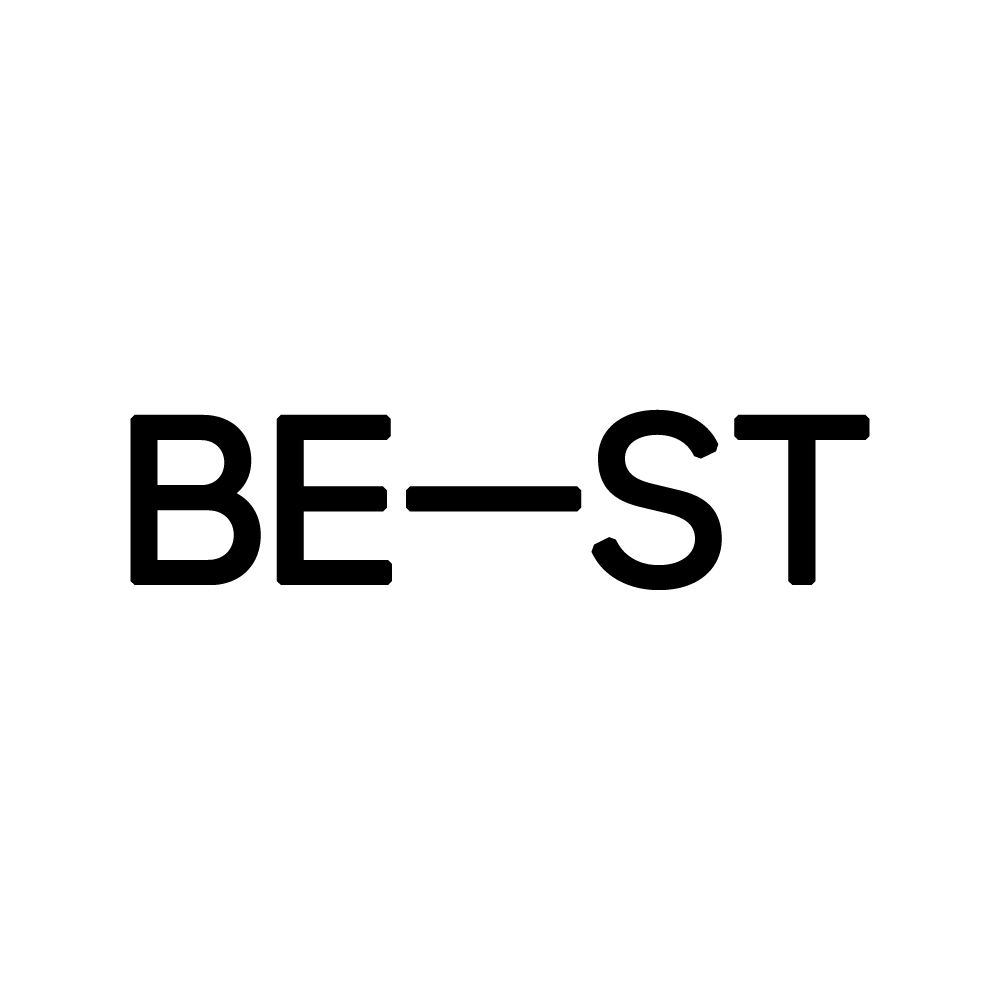 Collaborative Project Application FormLead partner to complete – sections 1, 2, 3, 4, 5, 6, 7, 9HEI to complete – sections 1, 3, 4, 5, 6, 7, 9 Contributing partners to complete – sections 1, 4, 5, 6, 7, 9BE-ST to complete – sections 8For office use onlySection 1: Project ApplicantsLead PartnerLead HEI ApplicantOther Contributing PartnersInsert Other Contributing Partner boxes as necessarySection 2: Project Description (Lead Partner to complete)Section 3: Academic Details (Lead Academic Partner to complete)Section 4: Risk Register (Lead Partner, Other Contributing Partner(s) and Academic Partner(s) to complete)Using the table below please describe and provide detail of the risks for the project from the partners’ perspectives against the  strategic, technical, academic, operational, financial, reputational and Covid-19 risk categories.  Provide details of the likelihood of the risk occurring without any mitigation actions, the impact if the risk occurs and your approach to mitigating these. Add rows as required.Rating ScalesLikelihood – (1) Rare (2) Unlikely (3) Possible (4) Likely (5) Almost CertainImpact – (1) Insignficant (2) Minor (3) Significant (4) Major (5) CriticalHeat Map Score = Likelihood x Impact (see guide below)Section 5: Overall Project Workplan (Lead Partner, Other Contributing Partner(s) and Academic Partner(s) to complete)Continue as necessarySection 6: Dissemination Plan (Lead partner, academic partner and BE-ST to complete)Section 7: Gantt Chart (Lead Partner and Lead Academic Partners to complete)Section 8: Project Cost & Funding Breakdown (Lead Partner, Other Contributing Partner(s) and Lead Academic Partner(s) to complete)Lead Partner’s Finance BreakdownPartner 1 - <Name>Contributing Partner 2 - <Name>Opportunity to add in another contributing partner finance table if neededAcademic Partner Finance BreakdownAcademic Partner 1 - <Name>Opportunity to add in another academic finance table if neededProject Costing Summary Please attach supporting documentation where available:Previous 3 years audited accounts (start-ups, see below)Start-ups – evidence of match funding support3 years of cash and financial projectionsCopy of business plan Section 8: Output and Impact Statement (Lead Partner, Contributing Partner(s), Academic Partner and BE-ST to complete)Section 9: Administration (Lead Partner to complete)Signatures (Lead Partner and Academic Partner to complete)Project TitleLead PartnerAcademic Partner(s)Contributing Partner(s)BE-ST ContactSubmission DateSE / HIE Account ManagerBE-ST ThemeMMCRetrofitDigitalSustainabilitySustainabilitySustainabilitySustainabilityProject TypeBE-ST FundedBE-ST In-KindSE FundingHIE FundingExternal FundingInnovation AreaProductProcessServiceBusinessPublic ServiceNumber of Industry PartnersMicro(<10 emps)SME (11-250 emps)Medium-Large (251-500 employees)Large (> 1,000 employees)Large (> 1,000 employees)Large (> 1,000 employees)State AidDe MinimusGBERPublic Funding of Non-Economic Activities – No State AidPublic Funding of Non-Economic Activities – No State AidPublic Funding of Non-Economic Activities – No State AidPublic Funding of Non-Economic Activities – No State AidPublic Funding of Non-Economic Activities – No State AidActual (v Maximum) Intervention RateAnticipated Start DateAnticipated End DateAward DateActual Start DateContracted End DateNameAddress Address Town/CityPostcodePostcodeContact NamePhonePhonePositionMobileMobileEmailLegal StatusSole Trader / PartnershipSole Trader / PartnershipSole Trader / PartnershipGov or Gov AgencyGov or Gov AgencyLegal StatusLimited CompanyLimited CompanyLimited CompanyPublic SectorPublic SectorLegal StatusPLCPLCPLCCharity or Third SectorCharity or Third SectorCompany Reg. No. (if applicable)EstablishedTurnover (if applicable)Previous year (state year)Previous year (state year)Last year (state year)Last year (state year)Current year (state year)Projected Turnover (if applicable)2020/212020/212021/222021/222022/23WebsiteProfileMain activities and markets:Main activities and markets:Main activities and markets:Main activities and markets:Main activities and markets:Main activities and markets:Main activities and markets:Main activities and markets:HEI NameSchool / DepartmentProject SupervisorTitleEmailTelPrincipal ResearcherEmailTelHEI Research & Innovation ContactEmailNameAddressContact NamePositionEmailTel.Type of OrganisationMain ActivitiesRole in ProjectProject BackgroundWhat has created this project opportunity?  How far has thinking or project development been progressed to date? What other parties and funding have been involved in the project to date?Project DescriptionWhat is the project aiming to achieve and how?Project InnovationWhat is innovative about the project technically and commercially?  How is it new, novel or pioneering either to your organisation, to the Scottish construction industry or to the global market?  Define in relation to competitive and comparative offerings.Project BenefitsOutline the benefits that this project brings at a company, supply chain, customer and Scottish construction industry level.  Equally outline wider economic, environmental or social benefits the project will achieve.ExpertiseWhat skills and expertise will the lead partner and contributing partners bring to the project?  Who is best positioned to develop the project and maximise the results of the project?Knowledge / Technology to be InvestigatedDetail what you expect the academic expertise to investigate and what outcomes you expect to be delivered as a result of their involvement.Intellectual Property What intellectual property is to be developed during the project? How will this be protected?  Who will own it?Commercial OpportunityDefine the market opportunity (quantitively if possible) giving details of key market segment and justification for the target markets chosen.  Provide details of competitive and comparative offerings if applicable. Commercial ExploitationProvide an outline of the route to market for your intended project results.  Provide any Letters of Support as appendices.Strategic FitDefine how this project fits within your organisation e.g. core business, strategic growth, diversification, collaboration, supply chain, end-user/customer.Fit With BE-STSelect which of BE-ST’s strategic priorities this project aligns with (you can select more than one) and provide an explanation as to how together with an indication of how this project helps Scotland progress a green recovery: Increasing IndustrialisationDigital RevolutionBuilding SustainablyCultural ChangeProject ManagementProvide information on how the project will be managed within the company.Skills OutputProvide information on new skills opportunities that will be delivered within the Built Environment as a result of this project.Learning ExperienceWould you be open to student placements within the delivery of this project, and if so, in what capacity?Research Experience Explain why your academic institution is best positioned to deliver this project.NoveltyHas similar or related research been carried out already by the university, or is currently being conducted?Research TeamProvide details of research team allocated to the project including supervisory and research personnel.Access to FacilitiesOutline what research and testing facilities will be made available to the company for the delivery of this project.Knowledge ExchangeWhat benefits does this research bring to the academic party?  What opportunities for knowledge exchange exist within the lifetime of the project?  Detail what dissemination activity will occur from an academic perspective e.g. published papers, conferencesIntellectual Property Describe proposed background and foreground IP position.  Please note that BE-ST’s standard contract terms are for the foreground IP to belong to the industry partner most likely to commercialise the resultsHEI In-Kind ContributionBE-ST refunds the academic partner at 80% Full Economic Cost.  In addition to the 20% FEC in-kind contribution to the project, outline what additional in-kind contributions, if any, are provided by the university e.g. access to equipment, facilities, knowledge, dissemination activities.Risk CategoryDescriptionRelated WP orMilestoneLikelihood (1-5)Impact (1-5)Heat MapScoreMitigation ActivityRisk OwnerStrategicStrategicStrategicTechnicalTechnicalTechnicalAcademicAcademicAcademicOperationalOperationalOperationalFinancialFinancialFinancialReputationalReputationalReputationalCovid-19Covid-19Covid-19LIKELIHOODRisk Matrix (Heat Map)Risk Matrix (Heat Map)Risk Matrix (Heat Map)Risk Matrix (Heat Map)Risk Matrix (Heat Map)Risk Matrix (Heat Map)LIKELIHOODAlmost certain                        5Low (5)Medium (10)High (15)High (20)High (25)LIKELIHOODLikely                                       4Low (4)Low (8)Medium (12)High (16)High (20)LIKELIHOODPossible                                  3Low (3)Low (6)Medium (9)Medium (12)High (15)LIKELIHOODUnlikely                                   2Low (2)Low (4)Low (6)Low (8)Medium (10)LIKELIHOODRare                                         1Low (1)Low (2)Low (3)Low (4)Low (5)LIKELIHOODInsignificant1Minor2Significant3Major4Critical5LIKELIHOODIMPACTIMPACTIMPACTIMPACTIMPACTIMPACTResearch ObjectivesTechnical & Methodological Approach to be Adopted by the PartnersWorkpackage 1 - TitleWP1 Lead Partner: <Name of Lead Partner>WP1 - Lead Partner Input: WP1 - Cost Description - detail resources and any external costs incurredPersonnel:Overhead:Equipment (depreciation):Materials & Supplies:Subcontract:Building & Land:Travel & Sub:WP 1- Deliverables:WP1 - Milestone Delivery Date:Include any relevant drawings or specifications as an appendixTechnical & Methodological Approach to be Adopted by the PartnersWorkpackage 1 - TitleWP1 – Academic Partner: <Name of Academic Partner>WP1 - Academic Input: (including access to researchers, supervision & facilities): WP1 - Testing Requirements (detail need for testing and type of testing required):WP1 - Academic Cost Description – Direct Costs:Directly Incurred Costs:Researcher SalariesConsumables & EquipmentTravel & SubAdmin/Technical StaffDirectly Allocated Costs:Principal/Co-investigator SalariesEstatesOtherIndirect CostsWP1 - Deliverables:WP1 - Milestone Delivery Date:Technical & Methodological Approach to be Adopted by the PartnersWorkpackage 1 - TitleWP1 –Contributing Partner(s): insert namesWP1 – Contributing Partner Input: WP1 - Other Contributing Partner Cost Description - detail resources and any external costs incurredPersonnel:Overhead:Equipment (depreciation):Materials & Supplies:Subcontract:Building & Land:Travel & Sub:WP1 - Other Contributing Partner Deliverables:Workpackage 2 – Title WP2 Title: WP 2 - Lead Company Input Required:WP2 - Company Cost Description - detail resources and any external costs incurredWP2 - Deliverables:WP2 - Milestone Delivery Date:Include any relevant drawings or specifications as an appendixWorkpackage 2 – Title WP2 - Academic Input Required (including access to researchers, supervision & facilities):WP2 - Testing Requirements (detail need for testing and type of testing required):WP2 - Academic Cost Description:WP2 - Deliverables:WP2 - Milestone Delivery Date:Workpackage 2 – Title WP2 - Other Contributing Partner Input Required:WP2 - Other Contributing Partner Cost Description - detail resources and any external costs incurredWP2 - Other Contributing Partner Deliverables:Workpackage 3WP3 Title: WP3 - Lead Company Input Required:WP3 - Company Cost Description - detail resources and any external costs incurredWP3 - Deliverables:WP3 - Milestone Delivery Date:Include any relevant drawings or specifications as an appendixWorkpackage 3WP3 - Academic Input Required (including access to researchers, supervision & facilities):WP3 - Testing Requirements (detail need for testing and type of testing required):WP3 - Academic Cost Description:WP3 - Deliverables:WP3 - Milestone Delivery Date:Workpackage 3WP3 - Other Contributing Partner Input Required:WP3 - Other Contributing Partner Cost Description - detail resources and any external costs incurredWP3 - Other Contributing Partner Deliverables:Workpackage 4  - TItle(continue as necessary)WP4 Title: WP4 - Lead Company Input Required:WP4 - Company Cost Description - detail resources and any external costs incurredWP4 - Deliverables:WP4 - Milestone Delivery Date:Include any relevant drawings or specifications as an appendixWorkpackage 4  - TItle(continue as necessary)WP4 - Academic Input Required (including access to researchers, supervision & facilities):WP4 - Testing Requirements (detail need for testing and type of testing required):WP4 - Academic Cost Description:WP4 - Deliverables:WP4 - Milestone Delivery Date:Workpackage 4  - TItle(continue as necessary)WP4 – Other Contributing Partner Input Required:WP4 - Other Contributing Partner Cost Description - detail resources and any external costs incurredWP4 - Other Contributing Partner Deliverables:1.Dissemination RequirementsA pre-requisite of financial support from Construction Scotland Innovation Centre is that key outcomes and learnings are disseminated to wider industry and stakeholders across the Scottish construction sector to encourage its growth and greater productivity and efficiency. Compulsory Dissemination Activity:Case Study – BE-ST will assist in the preparation of a case study focusing on project need, methodology and outcomes.  This will be promoted through communication channels including the BE-ST and other partner websites, publications, social media and within the BE-ST facility.Dissemination Report – a distilled final report suitable for wider industry reading should be produced by the academic partner as a final project deliverable.  Confidential company-specific data should be removed. It should be signed off by the lead partner and BE-ST and produced to the BE-ST Project Publication guidelines.Desired Dissemination ActivityDissemination Event – BE-ST offers its factory/seminar facility together with marketing services available as in-kind contributions to the project to allow a seminar/workshop to be held as part of the project dissemination activity.  Wider PR activity may also be generated on the back of this activity.  Dissemination PlanOutline below anticipated dissemination activity which industry, contributing and academic partners will develop on successful completion of this project.  Detail anticipated timelines and responsibilities.1.Project PlanPlease shade and complete the Project Plan below, adding columns and rows as appropriate.  Clearly indicate payment milestones.  You can develop a spreadsheet for this exercise if you prefer.1.Project CostsBoth company and academic partners must breakdown their costs in relation to the project.  BE-ST funding support goes directly to the university partner towards their expert contribution, funding up to 80% of their Full Economic Costs.  This contribution can equate up to a maximum of 50% of overall eligible project costs; the remaining project costs should be matched by the participating partners in a combination of internal and external costs (classed as in-kind and cash costs) and, on occasions, a payment of cash to the academic partner. Occasionally, BE-ST can fund over 50% of overall project costs however this depends on the size of the company, the stage of the innovation cycle and the impacts expected.Refer to the Guide for Applicants for full details of what are eligible costs.  All Academic partners cost projects at a maximum of 80%  Full Economic Cost (f.e.c.) rate and should not charge out consultancy rates. This is the maximum permissible under the Scottish Funding Council Innovation Centre funding. HEIs are encouraged to contribute additionally in-kind or financially to projects. Please only complete the Workprogramme areas that your organisation is involved in and add in further Workprogramme columns as necessary.Costs% ContributionTotal Project Cost:Academic CostAcademic In-Kind (20% FEC)Academic In-Kind (Other)Academic Costs To Be Paid by BE-STIndustry Cost – totalIndustry In-Kind CostsIndustry Cash Costs (External Costs)Industry Hard CashOther Public Sector Public Sector In-KindPublic Sector CashBE-ST BE-ST In-KindBE-ST Grant Contribution1.Project CostsYour project will be partly assessed on how it contributes to BE-ST’s Key Performance Indicators (KPIs) as outlined below.  Please provide considered guestimates to the indicators below based on a timeframe of 5 years from commercialisation.  All figures provided should be based on how the successful project contributes to the indicator. On completion of the project, these indicators will be revisited and revised if required. BE-ST and its core funding partners (Scottish Funding Council, Scottish Enterprise and Highlands & Islands Enterprise) reserve the right to request information and evidence to assess the achievement of these indicators up to 8 years post-commercialisation.A description on how to measure these indicators is included in the Guide to Applicants.Forecast YearAnticipated Project Start Date:Anticipated Project Start Date:Anticipated Project Start Date:Anticipated Project Start Date:Anticipated Project Start Date:Anticipated Project Start Date:Anticipated Project Start Date:Anticipated Project Start Date:Anticipated Project Start Date:Forecast YearProject Duration:Project Duration:Project Duration:Project Duration:Project Duration:Project Duration:Project Duration:Project Duration:Project Duration:Forecast YearAnticipated Project Completion Date:Anticipated Project Completion Date:Anticipated Project Completion Date:Anticipated Project Completion Date:Anticipated Project Completion Date:Anticipated Project Completion Date:Anticipated Project Completion Date:Anticipated Project Completion Date:Anticipated Project Completion Date:Forecast YearProject Commercialisation Year:Project Commercialisation Year:Project Commercialisation Year:Project Commercialisation Year:Project Commercialisation Year:Project Commercialisation Year:Project Commercialisation Year:Project Commercialisation Year:Project Commercialisation Year:Forecast YearKPI Forecast Year (5 years from commercialisation):KPI Forecast Year (5 years from commercialisation):KPI Forecast Year (5 years from commercialisation):KPI Forecast Year (5 years from commercialisation):KPI Forecast Year (5 years from commercialisation):KPI Forecast Year (5 years from commercialisation):KPI Forecast Year (5 years from commercialisation):KPI Forecast Year (5 years from commercialisation):KPI Forecast Year (5 years from commercialisation):Lead Partner – Supporting Statement - Need For SupportExplain the impact on this project without BE-ST funding support?Explain the impact on this project without BE-ST funding support?Explain the impact on this project without BE-ST funding support?Explain the impact on this project without BE-ST funding support?Explain the impact on this project without BE-ST funding support?Explain the impact on this project without BE-ST funding support?Explain the impact on this project without BE-ST funding support?Explain the impact on this project without BE-ST funding support?Explain the impact on this project without BE-ST funding support?Explain the impact on this project without BE-ST funding support?Explain the impact on this project without BE-ST funding support?All PartnersOutputsNumber of new or improved products developed (with/for a business in Scotland):Comment:Number of new or improved products developed (with/for a business in Scotland):Comment:Number of new or improved products developed (with/for a business in Scotland):Comment:Number of new or improved products developed (with/for a business in Scotland):Comment:Number of new or improved products developed (with/for a business in Scotland):Comment:Number of new or improved products developed (with/for a business in Scotland):Comment:Number of new or improved products developed (with/for a business in Scotland):Comment:Number of new or improved products developed (with/for a business in Scotland):Comment:Number of new or improved products developed (with/for a business in Scotland):Comment:All PartnersOutputsNumber of new or improved processes (with/for a business in Scotland):Comment:Number of new or improved processes (with/for a business in Scotland):Comment:Number of new or improved processes (with/for a business in Scotland):Comment:Number of new or improved processes (with/for a business in Scotland):Comment:Number of new or improved processes (with/for a business in Scotland):Comment:Number of new or improved processes (with/for a business in Scotland):Comment:Number of new or improved processes (with/for a business in Scotland):Comment:Number of new or improved processes (with/for a business in Scotland):Comment:Number of new or improved processes (with/for a business in Scotland):Comment:All PartnersOutputsNumber of new or improved services developed (with/for a business in Scotland):Comment:Number of new or improved services developed (with/for a business in Scotland):Comment:Number of new or improved services developed (with/for a business in Scotland):Comment:Number of new or improved services developed (with/for a business in Scotland):Comment:Number of new or improved services developed (with/for a business in Scotland):Comment:Number of new or improved services developed (with/for a business in Scotland):Comment:Number of new or improved services developed (with/for a business in Scotland):Comment:Number of new or improved services developed (with/for a business in Scotland):Comment:Number of new or improved services developed (with/for a business in Scotland):Comment:All PartnersOutputsNumber of new or improved business models (with/for business in Scotland):Comment:Number of new or improved business models (with/for business in Scotland):Comment:Number of new or improved business models (with/for business in Scotland):Comment:Number of new or improved business models (with/for business in Scotland):Comment:Number of new or improved business models (with/for business in Scotland):Comment:Number of new or improved business models (with/for business in Scotland):Comment:Number of new or improved business models (with/for business in Scotland):Comment:Number of new or improved business models (with/for business in Scotland):Comment:Number of new or improved business models (with/for business in Scotland):Comment:All PartnersOutputsNumber of new or improved deliveries of a public service in Scotland:Comment:Number of new or improved deliveries of a public service in Scotland:Comment:Number of new or improved deliveries of a public service in Scotland:Comment:Number of new or improved deliveries of a public service in Scotland:Comment:Number of new or improved deliveries of a public service in Scotland:Comment:Number of new or improved deliveries of a public service in Scotland:Comment:Number of new or improved deliveries of a public service in Scotland:Comment:Number of new or improved deliveries of a public service in Scotland:Comment:Number of new or improved deliveries of a public service in Scotland:Comment:All PartnersOutputsCO2 related savings (in tonnes) from completed project:CO2 related savings (in tonnes) from completed project:CO2 related savings (in tonnes) from completed project:CO2 related savings (in tonnes) from completed project:CO2 related savings (in tonnes) from completed project:CO2 related savings (in tonnes) from completed project:CO2 related savings (in tonnes) from completed project:CO2 related savings (in tonnes) from completed project:CO2 related savings (in tonnes) from completed project:       tonnes       tonnesAll Partners– Financial ImpactExisting turnover safeguarded (by business in Scotland).  Explanation:Existing turnover safeguarded (by business in Scotland).  Explanation:Existing turnover safeguarded (by business in Scotland).  Explanation:Existing turnover safeguarded (by business in Scotland).  Explanation:Existing turnover safeguarded (by business in Scotland).  Explanation:Existing turnover safeguarded (by business in Scotland).  Explanation:Existing turnover safeguarded (by business in Scotland).  Explanation:Existing turnover safeguarded (by business in Scotland).  Explanation:Existing turnover safeguarded (by business in Scotland).  Explanation:Existing turnover safeguarded (by business in Scotland).  Explanation:Existing turnover safeguarded (by business in Scotland).  Explanation:All Partners– Financial ImpactYear 1£Year 2£Year 3£Year 4£Year 5Year 5£All Partners– Financial ImpactNew turnover generated (by business in Scotland) from new products, processes, services and business models (5 years)Explanation:New turnover generated (by business in Scotland) from new products, processes, services and business models (5 years)Explanation:New turnover generated (by business in Scotland) from new products, processes, services and business models (5 years)Explanation:New turnover generated (by business in Scotland) from new products, processes, services and business models (5 years)Explanation:New turnover generated (by business in Scotland) from new products, processes, services and business models (5 years)Explanation:New turnover generated (by business in Scotland) from new products, processes, services and business models (5 years)Explanation:New turnover generated (by business in Scotland) from new products, processes, services and business models (5 years)Explanation:New turnover generated (by business in Scotland) from new products, processes, services and business models (5 years)Explanation:New turnover generated (by business in Scotland) from new products, processes, services and business models (5 years)Explanation:New turnover generated (by business in Scotland) from new products, processes, services and business models (5 years)Explanation:New turnover generated (by business in Scotland) from new products, processes, services and business models (5 years)Explanation:All Partners– Financial ImpactYear 1£Year 2£Year 3£Year 4£Year 5Year 5 £All Partners– Financial ImpactHow much of these increased revenues will come from exports (5 years)?  Explanation:How much of these increased revenues will come from exports (5 years)?  Explanation:How much of these increased revenues will come from exports (5 years)?  Explanation:How much of these increased revenues will come from exports (5 years)?  Explanation:How much of these increased revenues will come from exports (5 years)?  Explanation:How much of these increased revenues will come from exports (5 years)?  Explanation:How much of these increased revenues will come from exports (5 years)?  Explanation:How much of these increased revenues will come from exports (5 years)?  Explanation:How much of these increased revenues will come from exports (5 years)?  Explanation:How much of these increased revenues will come from exports (5 years)?  Explanation:How much of these increased revenues will come from exports (5 years)?  Explanation:All Partners– Financial ImpactYear 1£Year 2£Year 3£Year 4£Year 5Year 5£All Partners– Financial ImpactIncreased Productivity: anticipated cost savings to the company from this project:Explanation:Increased Productivity: anticipated cost savings to the company from this project:Explanation:Increased Productivity: anticipated cost savings to the company from this project:Explanation:Increased Productivity: anticipated cost savings to the company from this project:Explanation:Increased Productivity: anticipated cost savings to the company from this project:Explanation:Increased Productivity: anticipated cost savings to the company from this project:Explanation:Increased Productivity: anticipated cost savings to the company from this project:Explanation:Increased Productivity: anticipated cost savings to the company from this project:Explanation:Increased Productivity: anticipated cost savings to the company from this project:Explanation:Increased Productivity: anticipated cost savings to the company from this project:Explanation:Increased Productivity: anticipated cost savings to the company from this project:Explanation:All Partners– Financial ImpactYear 1£Year 2£Year 3£Year 4£Year 5Year 5£All Partners– Employment ImpactNumber of existing jobs safeguarded as a result of this project: Comment:Number of existing jobs safeguarded as a result of this project: Comment:Number of existing jobs safeguarded as a result of this project: Comment:Number of existing jobs safeguarded as a result of this project: Comment:Number of existing jobs safeguarded as a result of this project: Comment:Number of existing jobs safeguarded as a result of this project: Comment:Number of existing jobs safeguarded as a result of this project: Comment:Number of existing jobs safeguarded as a result of this project: Comment:Number of existing jobs safeguarded as a result of this project: Comment:Number of existing jobs safeguarded as a result of this project: Comment:Number of existing jobs safeguarded as a result of this project: Comment:All Partners– Employment ImpactYear 1Year 2Year 3Year 4Year 5Year 5All Partners– Employment ImpactNumber of new jobs generated (by business in Scotland) (5 years):Comment:Number of new jobs generated (by business in Scotland) (5 years):Comment:Number of new jobs generated (by business in Scotland) (5 years):Comment:Number of new jobs generated (by business in Scotland) (5 years):Comment:Number of new jobs generated (by business in Scotland) (5 years):Comment:Number of new jobs generated (by business in Scotland) (5 years):Comment:Number of new jobs generated (by business in Scotland) (5 years):Comment:Number of new jobs generated (by business in Scotland) (5 years):Comment:Number of new jobs generated (by business in Scotland) (5 years):Comment:Number of new jobs generated (by business in Scotland) (5 years):Comment:Number of new jobs generated (by business in Scotland) (5 years):Comment:All Partners– Employment ImpactYear 1Year 2Year 3Year 4Year 5 Year 5 All Partners– Employment ImpactOf which how many are real living wage jobs? (defined as paying at least £9.50 per hour)Comment:Of which how many are real living wage jobs? (defined as paying at least £9.50 per hour)Comment:Of which how many are real living wage jobs? (defined as paying at least £9.50 per hour)Comment:Of which how many are real living wage jobs? (defined as paying at least £9.50 per hour)Comment:Of which how many are real living wage jobs? (defined as paying at least £9.50 per hour)Comment:Of which how many are real living wage jobs? (defined as paying at least £9.50 per hour)Comment:Of which how many are real living wage jobs? (defined as paying at least £9.50 per hour)Comment:Of which how many are real living wage jobs? (defined as paying at least £9.50 per hour)Comment:Of which how many are real living wage jobs? (defined as paying at least £9.50 per hour)Comment:Of which how many are real living wage jobs? (defined as paying at least £9.50 per hour)Comment:Of which how many are real living wage jobs? (defined as paying at least £9.50 per hour)Comment:All Partners– Employment ImpactOf which how many are high value jobs? (defined as paying at least 20% above the Scottish average (£43,500 in SE area, £40,000 in HIE area and £35,500 in South of Scotland area)Comment:Of which how many are high value jobs? (defined as paying at least 20% above the Scottish average (£43,500 in SE area, £40,000 in HIE area and £35,500 in South of Scotland area)Comment:Of which how many are high value jobs? (defined as paying at least 20% above the Scottish average (£43,500 in SE area, £40,000 in HIE area and £35,500 in South of Scotland area)Comment:Of which how many are high value jobs? (defined as paying at least 20% above the Scottish average (£43,500 in SE area, £40,000 in HIE area and £35,500 in South of Scotland area)Comment:Of which how many are high value jobs? (defined as paying at least 20% above the Scottish average (£43,500 in SE area, £40,000 in HIE area and £35,500 in South of Scotland area)Comment:Of which how many are high value jobs? (defined as paying at least 20% above the Scottish average (£43,500 in SE area, £40,000 in HIE area and £35,500 in South of Scotland area)Comment:Of which how many are high value jobs? (defined as paying at least 20% above the Scottish average (£43,500 in SE area, £40,000 in HIE area and £35,500 in South of Scotland area)Comment:Of which how many are high value jobs? (defined as paying at least 20% above the Scottish average (£43,500 in SE area, £40,000 in HIE area and £35,500 in South of Scotland area)Comment:Of which how many are high value jobs? (defined as paying at least 20% above the Scottish average (£43,500 in SE area, £40,000 in HIE area and £35,500 in South of Scotland area)Comment:Of which how many are high value jobs? (defined as paying at least 20% above the Scottish average (£43,500 in SE area, £40,000 in HIE area and £35,500 in South of Scotland area)Comment:Of which how many are high value jobs? (defined as paying at least 20% above the Scottish average (£43,500 in SE area, £40,000 in HIE area and £35,500 in South of Scotland area)Comment:All Partners- Market ImpactsNumber of new international markets entered as a result of this project (5 years):Comment:Number of new international markets entered as a result of this project (5 years):Comment:Number of new international markets entered as a result of this project (5 years):Comment:Number of new international markets entered as a result of this project (5 years):Comment:Number of new international markets entered as a result of this project (5 years):Comment:Number of new international markets entered as a result of this project (5 years):Comment:Number of new international markets entered as a result of this project (5 years):Comment:Number of new international markets entered as a result of this project (5 years):Comment:Number of new international markets entered as a result of this project (5 years):Comment:Number of new international markets entered as a result of this project (5 years):Comment:Number of new international markets entered as a result of this project (5 years):Comment:All Partners- Market ImpactsYear 1Year 2Year 3Year 4Year 5Year 5Benefits to Academic PartnerDefine new knowledge, IP, research papers, conference opportunities, knowledge exchange:Define new knowledge, IP, research papers, conference opportunities, knowledge exchange:Define new knowledge, IP, research papers, conference opportunities, knowledge exchange:Define new knowledge, IP, research papers, conference opportunities, knowledge exchange:Define new knowledge, IP, research papers, conference opportunities, knowledge exchange:Define new knowledge, IP, research papers, conference opportunities, knowledge exchange:Define new knowledge, IP, research papers, conference opportunities, knowledge exchange:Define new knowledge, IP, research papers, conference opportunities, knowledge exchange:Define new knowledge, IP, research papers, conference opportunities, knowledge exchange:Define new knowledge, IP, research papers, conference opportunities, knowledge exchange:Define new knowledge, IP, research papers, conference opportunities, knowledge exchange:Posts created in Scottish HEIs / Colleges / Public SectorNew posts (in Scottish HEIs) created to support demand led academia-business projects:Posts created in Scottish HEIs / Colleges / Public SectorNew posts (in Scottish colleges) created to support demand led academia-business projects:Posts created in Scottish HEIs / Colleges / Public SectorNew posts (in Scottish public sector) created to support demand led academia-business projects:Posts created in Scottish HEIs / Colleges / Public SectorNew posts (in Scottish industry partners) created to support demand led academic-business projects:Number of individuals gaining new qualifications / skillsPhD/EngDNumber of individuals gaining new qualifications / skillsMScNumber of individuals gaining new qualifications / skillsHND/HNCNumber of individuals gaining new qualifications / skillsOther - stateBenefits to Wider Construction Sector and Wider EconomyType of CollaborationAcademic / BE-ST to business (involving at least 1 business in Scotland):Type of CollaborationAcademic / BE-ST to business (involving no  businesses in Scotland):Type of CollaborationAcademic / BE-ST to Academic:Type of CollaborationBusiness to business (involving at least 1 business in Scotland):Type of CollaborationAcademic / BE-ST to public sector (involving no businesses in Scotland):Type of CollaborationAcademic / BE-ST to public sector to business (involving at least 1 business in Scotland):Have you previously received or applied for any funding in this subject area? Please detail.NB: Match funding for this project cannot have also been used as match funding against another funding source.NB: Match funding for this project cannot have also been used as match funding against another funding source.NB: Match funding for this project cannot have also been used as match funding against another funding source.NB: Match funding for this project cannot have also been used as match funding against another funding source.Are you currently working with any of the other Innovation Centres? Please detail.List any competitors that you do not wish to evaluate your application.Please confirm you have reviewed guidelines of State Aid and comply with the regulations.YesNoConfidentialityPlease advise if you require a confidentiality agreement put in place with BE-STPlease advise if you require a confidentiality agreement put in place with BE-STPlease advise if you require a confidentiality agreement put in place with BE-STPlease advise if you require a confidentiality agreement put in place with BE-STLead Company / Organisation:I certify that the information given on this form regarding my company is accurate to the best of my knowledge.  I understand that if it is later established that my company does not qualify for this programme, then the company will be required to pay for the services received.Lead Company / Organisation:I certify that the information given on this form regarding my company is accurate to the best of my knowledge.  I understand that if it is later established that my company does not qualify for this programme, then the company will be required to pay for the services received.Lead Company / Organisation:I certify that the information given on this form regarding my company is accurate to the best of my knowledge.  I understand that if it is later established that my company does not qualify for this programme, then the company will be required to pay for the services received.Lead Company / Organisation:I certify that the information given on this form regarding my company is accurate to the best of my knowledge.  I understand that if it is later established that my company does not qualify for this programme, then the company will be required to pay for the services received.Name:Position:Signed:Date:Lead Academic Partner:Lead Academic Partner:Lead Academic Partner:Lead Academic Partner:Name:Signed:Date:Research & Innovation Department – Name:Signed:Date: